20.10.2014 г. ВСТРЕЧА С ДИРЕКТОРОМ ИЗДАТЕЛЬСТВА “ЛАНЬ” В КЧГУ  состоялась встреча с директором издательства «Лань»   Никифоровым  Александром  Владимировичем  (г. Санкт-Петербург).На встрече  присутствовали:  проректор по учебной  работе  Чанкаев М.Х.,  начальник учебного управления Сарцилина А.И.,  начальник управления  по  качеству  образования   Тохчуков М.О.,  зав. учебно-методическим отделом Хаджиева М.  Х.,   директор библиотеки Каракетова Ф.А.Никифоров А.В.  рассказал об электронно-библиотечной системе (ЭБС) «Лань»,  озвучил предложения  издательства по изданию учебников и учебных пособий преподавателей КЧГУ. Проректор по УР Чанкаев М.Х. отметил,  что возможность  сотрудничества  с издательством  «Лань»   будет рассмотрена руководством университета.Встреча была продолжена в стенах  нового  читального  зала  библиотеки. Александр Владимирович  встретился с коллективом  библиотеки. В рамках встречи была проведена презентация ЭБС «Лань», на которой были освещены  функциональные и сервисные возможности ресурса, новые  инициативы.  Никифоров А.В.  остановился на вопросах, касающихся сугубо библиотечных  моментов, конкретно, фиксирования статистики посещаемости ЭБС, ответил на ряд   вопросов о работе  ЭБС.По мнению присутствовавших,  встреча с представителем издательства «Лань» получилась весьма полезной и интересной.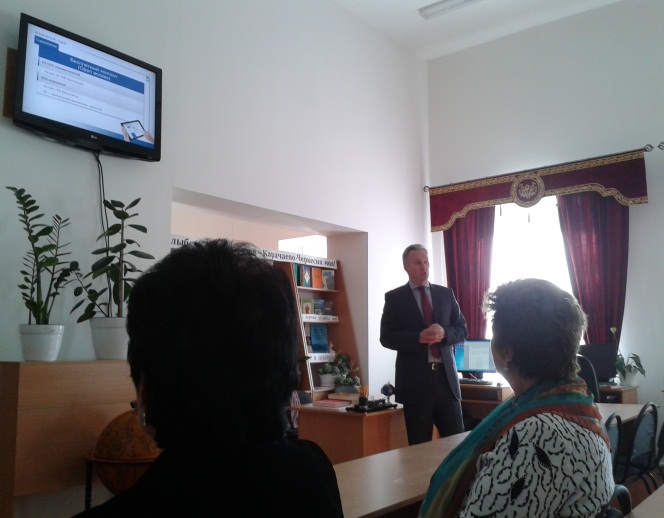 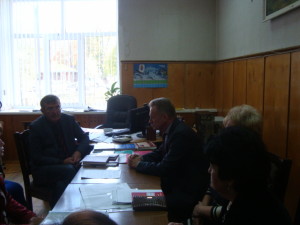 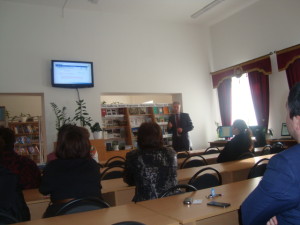 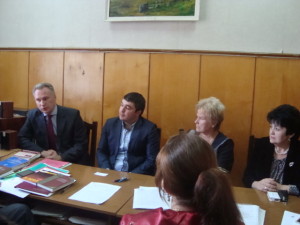 